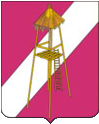 АДМИНИСТРАЦИЯ СЕРГИЕВСКОГО СЕЛЬСКОГО ПОСЕЛЕНИЯ КОРЕНОВСКОГО РАЙОНАПОСТАНОВЛЕНИЕ20 ноября 2019 года									№ 135ст.СергиевскаяО признании утратившими силу некоторых постановлений администрации Сергиевского сельского поселения Кореновского районаС целью приведения нормативных правовых актов администрации Сергиевского сельского поселения Кореновского района в соответствие с действующим законодательством, администрация Сергиевского сельского поселения Кореновского района постановляет:Признать утратившими силу:- постановление администрации Сергиевского сельского поселения Кореновского района от 25 декабря 2017 года № 146 «Об утверждении Порядка формирования, утверждения и ведения планов закупок товаров, работ, услуг для обеспечения  муниципальных нужд Сергиевского сельского поселения Кореновского района».2.  Общему отделу администрации Сергиевского сельского поселения Кореновского района (Горгоцкая) обнародовать настоящее постановление в установленных местах и разместить его на официальном сайте органов местного самоуправления Сергиевского сельского поселения Кореновского района в сети Интернет.3. Постановление вступает в силу после его официального обнародования.Глава Сергиевского сельского поселения Кореновского района                                                                   А.П. Мозговой